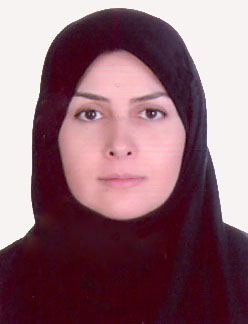 استادیار دانشکده دامپزشکی- دانشگاه تهرانرامک یحیی رعیتمیکروبیولوژی و ایمونولوژیتلفن دفتر:  +98 (21)پست الکترونیکی: ryahya@ut.ac.irتحصیلاتPh.D ,1387,قارچ شناسی,تهران
دکتری عمومی,1378,دامپزشکی,تهران
زمینههای تخصصیو حرفهایسوابق کاري و فعالیت های اجراییاستاد مشاور انجمن علمی دانشجویان-(1398-1399)
عضویت در کمیته تخصصی میکروبیولوژی اداره کل آزمایشگاههای مرجع کنترل غذا و دارو و تجهیزات پزشکی سازمان غذا و دارو  وزارت بهداشت-(1398-1399)
همکاری با کمیته فناوری نانو در سازمان دامپزشکی-(از 1396)
استاد مشاور آموزشی دانشجویان ورودی 95-(1395-1397)
فعالیت های علمیمقالات- ارزیابی تأثیر ضدباکتریایی کارواکرول به تنهایی و در ترکیب با آنتی بیوتیک سفکسیم در برابر باکتری اشریشیا کلی O157H7. اسدی سپیده, نیری فسایی بهار, زهرائی صالحی تقی, یحیی رعیت رامک,  نعمت  شمس (1402)., مجله تحقیقات دامپزشکی, 78(1).

- Antibacterial and anti-biofilm properties of carvacrol alone and in combination with cefixime against Escherichia coli. ASADI SEPIAEH, Nayeri Fasaei Bahar, Zahraei Salehi Taghi, Yahyaraeyat Ramak,  نعمت شمس, Sharifi Aram (2023)., BMC MICROBIOLOGY, 23(1).

- Antimicrobial and anti-biofilm effects of carotenoid pigment extracted from Rhodotorula glutinis strain on food-borne bacteria. نیسی سهیلا,  منصور بیات, Zahraei Salehi Taghi, رحیمیان ظریف بهاره, Yahyaraeyat Ramak (2023)., Iranian Journal of Microbiology, 15(1), 79-88.

- Prevalence of main quinolones and carbapenems resistance genes in clinical and veterinary Escherichia coli strains. Karshenas Ali Ehsan, Zahraei Salehi Taghi, Adabi Maryam, Yahyaraeyat Ramak, Asgharo Babak (2022)., Iranian Journal of Microbiology, 14(6), 841-849.

- ارزیابی آزمایشگاهی اثر ضد باکتریایی دانه کاروتنوییدی گونه رودوتورولا گلوتینیس بر استافیلوکوکوس اورئوس جدا شده از ورم پستان گاو. نیسی سهیلا,  منصور بیات, زهرائی صالحی تقی, رحیمیان ظریف بهاره, یحیی رعیت رامک (1401)., پاتوبیولوژی مقایسه ای, 1401(1)(1), 3773-3782.

- Design and Development of a New Method for the Production of Nanotoxoids from Clostridium Perfringens  Beta Toxin. عباسی ابراهیم, Zahraei Salehi Taghi, Pilechian Langroudi Reza, Tebeyan Majed, Yahyaraeyat Ramak (2022)., ARCHIVES OF RAZI INSTITUTE, 77(6)(6).

- جداسازی و شناسایی مولکولی جدایههای  گال ی باکتر یوم آنات ی س در مزارع پرورش مرغان تخمگذار. حدادیان مرتضی, عطایی کچویی سعید, محزونیه محمدرضا, یحیی رعیت رامک, کریمی وحید (1401)., JOURNAL OF VETERINARY RESEARCH, 77(1)(77(1) 1401), 19-27.

- Prevalence assessment of Salmonella serovars in apparently healthy pet dogs in Tehran, Iran. Akbari Atosa, Yahyaraeyat Ramak, Ashrafi Tamai Iradj, بیک زاده بابک, Zahraei Salehi Taghi (2022)., IRANIAN JOURNAL OF VETERINARY SCIENCE AND TECHNOLOGY, 14(2), 11-18.

- Investigation of the target genes of BLV miRNAs and the expression levels of miR-B4-3p and miR-B2-5p in cattle infected with Bovine Leukemia Virus. Mousavi Morteza, Nayeri Fasaei Bahar, Tafsiri Elham, Yahyaraeyat Ramak, Ghalyanchilangeroudi Arash (2022)., Veterinary Research Forum, 13(2).

- ارزیابی پایداری واکسن Rev1 بعد از محلولسازی  واکسن لیوفیلیزه تولید شده در موسسه رازی.. دوست داری خسروخانی سجاد, زهرائی صالحی تقی, خفری ابوالفضل, یحیی رعیت رامک, عالمیان سعید (1401)., تحقیقات دامپزشکی و فرآورده‌های بیولوژیک, 134(1)(134), 82-91.

- Evaluation of viral load and expression level of apoptotic genes  in selected tissues of two hybrids of commercial broiler chickens  challenged with infectious bronchitis virus: a comparative study. GHOBADIAN DIALI HAMZEH, حسینی حسین, فلاح مهرابادی محمد حسین, Yahyaraeyat Ramak, Ghalyanchilangeroudi Arash (2022)., Iranian Journal of Veterinary Research, 23(1)(78), 18-23.

- Evaluation of viral load and transcriptome changes in tracheal tissue of two hybrids of commercial broiler chickens infected with avian infectious bronchitis virus: a comparative study. GHOBADIAN DIALI HAMZEH, حسینی حسین, فلاح مهرابادی محمدحسین, Yahyaraeyat Ramak, Ghalyanchilangeroudi Arash (2022)., ARCHIVES OF VIROLOGY, 2021(4).

- Alterations in Gene Expression of Interferon and Tumor Necrosis Factor‐α in Human Blood Macrophage-Like Monocytes Induced by Clinical and Standard Salmonella typhi Strains in vitro. Ghanbari Sardari Mehi, Yahyaraeyat Ramak, Mehrabi Mohammadreza, Zahraei Salehi Taghi, Mehrzad Salakjani Jalil (2021)., Iranian Journal of Medical Microbiology, 15(6), 658-675.

- Evaluation of the Effects of Bovine Leukemia Virus MicroRNAs on  the Expression Level of TET3 and MLL2 Genes. Mosavi Morteza, Ghalyanchilangeroudi Arash, Nayeri Fasaei Bahar, Tafsiri Elhaam, Yahyaraeyat Ramak (2021)., Iranian journal of virology, 15(1), 50-60.

- کلون و بیان پروتئین حدت CFP-10 مایکوباکتریوم بویس سویه AN5. عارف پژوهی رضا, زهرائی صالحی تقی, مصوری نادر, صالحی نجف آبادی زهرا, یحیی رعیت رامک (1400)., مجله تحقیقات دامپزشکی, 76(1), 124-132.

- Interleukin (IL)-1β Gene Expression Analysis after Salmonella Typhimurium Challenge in Chicken Monocyte-Derived Macrophages. Abbaszadeh Elya, Mehrzad Salakjani Jalil, Peighambari Seyed Mostafa, ضرغامی پانیز, Karimi Vahid, Yahyaraeyat Ramak (2021)., Iranian Journal of Veterinary Medicine, 14(4).

- EVALUATION OF MexAB-OprM EFFLUX PUMP AND DETERMINATION OF ANTIMICROBIAL SUSCEPTIBILITY IN PSEUDOMONAS AERUGINOSA HUMAN AND VETERINARY ISOLATES. Mohseni Niloufar, Rad Mehrnaz,  بابک خرمیان طوسی, Mokhtari Alireza, Yahyaraeyat Ramak, Zahraei Salehi Taghi (2021)., Bulgarian Journal of Veterinary Medicine, 20121(24), 200--207.

- ارزیابی الگوی سایتوکاینی واکسن دو گانه دیفتری-کزاز در مدل حیوان آزمایشگاهی.  آزاده فردی پور, زهرائی صالحی تقی, تبیانیان مجید, یحیی رعیت رامک (1399)., پاتوبیولوژی مقایسه ای, 17(2), 3255-3262.

- Pathogenic Salmonella weakens avian enriched blood monocytes through ATP depletion, apoptosis induction and phagocytosis inefficiency. Rostami Sahar, Mehrzad Salakjani Jalil, Yahyaraeyat Ramak, Zahraei Salehi Taghi (2020)., VETERINARY MICROBIOLOGY, 240(1), 108505.

- Induction of specific cell‐mediated immune responses and protection in BALB/c mice by vaccination with outer membrane vesicles from a            Brucella melitensis            human isolate. Bagheri Nejad Ramin, Yahyaraeyat Ramak,  علی اسحاقی, Nayeri Fasaei Bahar, Zahraei Salehi Taghi (2019)., APMIS, 127(12), 797-804.

- Identification and Discrimination of Salmonella Enteritidis, S. Pullorum, S. Gallinarum and S. Dublin Using Salmonella Specific Genomic Regions Amplification Assay. Bajee Alzwghaibi Ayyed, Yahyaraeyat Ramak, Nayeri Fasaei Bahar, Ghalyanchilangeroudi Arash, Zahraei Salehi Taghi (2019)., Iranian Journal of Veterinary Medicine, 13(2).

- آلودگی نمونه های سیلوی ذرت و کنسانتره به قار چها و آفلاتوکسین B1 در تعدادی از گاودار یها در برخی از شهرهای استان یزد. ترابی سپیده, یحیی رعیت رامک, شکری حجت الله, خسروی علیرضا (1397)., مجله تحقیقات دامپزشکی, 73/1(1), 55-61.

- Rapid molecular identification and differentiation of common Salmonella serovars isolated from poultry, domestic animals and foodstuff using multiplex PCR assay. Alzwghaibi A.b, Yahyaraeyat Ramak, Nayeri Fasaei Bahar, Ghalyanchilangeroudi Arash, Zahraei Salehi Taghi (2018)., ARCHIVES OF MICROBIOLOGY, 200(0), 1-8.

- ارزیابی آلودگی میزان آفلاتوکسین M1 در نمونه های شیر خام به روش الایزا در استان یزد. یحیی رعیت رامک, شکری حجت الله, خسروی علیرضا, ترابی سپیده (1396)., مجله تحقیقات دامپزشکی, 72(3), 311-319.

- Genotyping of Avian infectious bronchitis viruses in Iran (2015–2017) reveals domination of IS-1494 like virus. Modiri Hamadan Amir, Ghalyanchilangeroudi Arash, Hashemzadeh Masoud, Hosseini Hossein, Karimi Vahid, Yahyaraeyat Ramak, Najafi Hamideh (2017)., VIRUS RESEARCH, 240(2017), 101-106.

- فراوانی ژنهای set1A و Set1Bدر سویه های بالینی شیگلا سونئی به روش Multiplex-PCR. صادقی فرد مینا, امینی کیومرث, نصر جواد, یحیی رعیت رامک (1395)., فیض, 20(5), 435-440.

- ارزیابی مقاومت آنتی بیوتیکی و ردیابی ژن های papC و papG در باکتری اشرشیا کلی جداشده از بیماران مبتلا به عفونت ادراری. علیشاه میترا, زهرائی صالحی تقی, امینی کیومرث, یحیی رعیت رامک (1395)., مجله دانشگاه علوم پزشکی قم, 10(8), 80-87.

- A comparative study of the timecourse of the expression of the thermo‑inducible HSP70 gene in clinical and environmental isolates of Aspergillus fumigatus. Sharafi Golnaz, Khosravi Alireza, Vahedi Ghasem, Yahyaraeyat Ramak, Abbasi Teimur (2016)., Molecular Medicine Reports, 13(5), 4513-4521.

- Phylogenetic analysis of HSP70 gene of Aspergillus fumigatus reveals conservation intra-species and divergence inter-species. Sharafi Golnaz, Vahedi Ghasem, Yahyaraeyat Ramak, Khosravi Alireza, Ranjbar Mohammad Mehdi (2015)., Journal of Mycology Research, 2(2), 85-96.

- Chemical Composition and Antifungal Activity of Trachyspermum copticum Essential Oil Against Alternaria alternata (In-Vitro Study). Khosravi Alireza, Salehi Mohammad, Yahyaraeyat Ramak, Mokhtari Alireza, پناهی اصانلو پانته آ (2015)., Journal of Medicinal Plants and By-products-JMPB, 14(53), 32-38.

- The potential effects of Zataria multiflora Boiss essential oil on growth, aflatoxin production and transcription of aflatoxin biosynthesis pathway genes of toxigenic Aspergillus parasiticus. Yahyaraeyat Ramak, Khosravi Alireza, Shahbaz Zadeh Delavar, Khalaj Vahid (2013)., BRAZILIAN JOURNAL OF MICROBIOLOGY, 44(2), 643-649.

- EFFECT OF ZATARIA MULTIFLORA BOISS . ESSENTIAL OIL ON GROWTH AND CITRININ PRODUCTION BY PENICILLIUM CITRINUM IN CULTURE MEDIA AND MOZZARELLA CHEESE. Noori Negin, Yahyaraeyat Ramak, Khosravi Alireza,  Parinaz Atefi, Akhondzadeh Basti Afshin,  Fateme Akrami, Bahonar Ali Reza, Misaghi Ali (2012)., JOURNAL OF FOOD SAFETY, 32(4), 445-451.

- اثر ضد میکروبی اسانس آویشن شیرازی بر E . coli O157 : H7 درگوشت چرخکرده گوساله در طی نگهداری در دمای یخچالی به منظور یایگزینی با نگهدارندههای شیمیایی و تامین سلامت مصرف کنندگان. نوری نگین, رکنی نوردهر, آخوندزاده بستی افشین, میثاقی علی,  آراسب دباغ مقدم, یحیی رعیت رامک,  نسطونا قنبری سقرلو (1391)., مجله دانشگاه علوم پزشکی ارتش, 10(3), 192-197.

- Molecular characterization of a Salmonella Typhimurium isolate from Caspian pony. Zahraei Salehi Taghi, Gharagozlou Mohammad Javad,  Nemat Shams, Madadgar Omid, Nayeri Fasaei Bahar, Yahyaraeyat Ramak (2012)., Iranian Journal of Biotechnology, 10(1), 53-49.

- Occurrence of animals dermatophytosis in Tehran, Iran. Yahyaraeyat Ramak, شکری حجت اله, Khosravi Alireza,  Ahmad Erfanmanesh,  Minu Soltani,  Donya Nikaein (2009)., World Journal of Zoology, 4(3), 200-204.

- Study of an unusual paratyphoid epornitic in canaries Serinus canaria. Madadgar Omid, Zahraei Salehi Taghi,  Ghafari Mm,  Tamai Ia,  Madani Sa, Yahyaraeyat Ramak (2009)., AVIAN PATHOLOGY, 38(6), 437-441.

- Evaluation of the effects of Zataria multiflora, Geranium pelargonium, Myrth and Lemon essences on immune system function in experimental animals.  Ali Khosravi,  Marko Franco, شکری حجت اله, Yahyaraeyat Ramak (2008)., JOURNAL OF VETERINARY RESEARCH UNIVERSITY OF TEHRAN BILINGUAL, 62(4), 123-119.

- شناسایی عوامل قارچی جدا شده از ضایعات مختلف طیور مبتلا به آسپرژیلوزیس ارجاعی به مرکز قارچ شناسی دانشکده دامپزشکی دانشگاه تهران ( 1370 - 1382 ). خسروی علیرضا, بزرگمهری فرد محمدحسن, یحیی رعیت رامک, شکری حجت اله (1386)., مجله تحقیقات دامپزشکی, 62(3), 243-246.

- Evaluation of the effects of Zataria multiflora, Geranium pelargonium, Myrth and Lemon essences on immune system function in experimental animals----. Khosravi Alireza, Franco Marcello, Shokri Hojjatollah, Yahyaraeyat Ramak (2007)., Journal of Veterinary Research, 62(4).

کنفرانس ها- Occurrence of aflatoxinM1 in raw cow milk as a potential health hazard in central regions of Iran and review of published studies. Yahyaraeyat Ramak (2021)., international congress of food science and public health, 14-16 September, Tehran, Iran.

- Identification and discrimination of Salmonella entericasub species entericaserovarsS. Enteritidis, S. Pullorum, S. Gallinarumand S. Dublin using Salmonella specific genomic regions amplification assay. Yahyaraeyat Ramak (2021)., international congress of food science and public health, 14-16 September, Tehran, Iran.

- Rapid molecular Identification and differentiation of common Salmonella serovarsisolated from poultry, domestic animals and foodstuff using multiplex PCR assay. Yahyaraeyat Ramak (2021)., international congress of food science and public health, 14-16 September, Tehran, Iran.

- Evaluation of the synergistic effects of zinc oxid  nanocomposite film and doxycycline nanocomposite film against  Staphylococcus aureus and Escherichia coli. Jamiri Fahimeh, Nayeri Fasaei Bahar, Yahyaraeyat Ramak (2021)., Iran's 22nd international virtual congress of Microbiology, 28 August-2 September, Tehran, Iran.

- Molecular evaluation of methicillin-resistant staphylococci  isolated from dogs. [] [], Nayeri Fasaei Bahar, Yahyaraeyat Ramak, Ashrafi Tamai Iraj, Zahraei Salehi Taghi (2021)., Iran's 22nd international virtual congress of Microbiology, 28 August-2 September, Tehran, Iran.

- Prevalence assessment of Salmonella serovars in apparently  healthy pet dogs in Tehran, Iran. Akbari Atosa, Yahyaraeyat Ramak, Ashrafi Tamai Iraj, بیک زاده بابک, Zahraei Salehi Taghi (2021)., Iran's 22nd international virtual congress of Microbiology, 28 August-2 September, Tehran, Iran.

- Evaluation of doxycicline and zinc oxide nanocomposite film effects on some gram positive and gram negative bacteria. Jamiri Fahimeh, Nayeri Fasaei Bahar, Yahyaraeyat Ramak (2021)., Irans 22th international congress of microbiology, 28 August-2 September, Tehran, IRAN.

- Developement of a plasmid selection system for E.coli host based on bacterial Fab genes. Yahyaraeyat Ramak, جلالی امیرحسین, [] [], Mohammadi nejad Rezvan, Zahraei Salehi Taghi (2021)., Iran's 22nd international virtual congress of Microbiology, 28 August-2 September, Tehran, Iran.

- بررسی حضور ژن حدت کواگولازدر استافیلوکوکوس سودواینترمدیوس های جدا شده از اووتیت سگ. خرم نیلوفر, جمشیدی شهرام, یحیی رعیت رامک, زهرائی صالحی تقی (1399)., پنجمین کنگره ملی علوم پایه دامپزشکی, 7-8 اردیبهشت, کرمان, ایران.

- Assessment of the biochemical & biological safety of Shewanella sp. RCRI7 for use in industry. Zarei Mahsa, Fatemi Faezeh, Mir-derikvand Mohammad, Zahraei Salehi Taghi, Yahyaraeyat Ramak, Asadi Fateme (2020)., 3rd International Congress on Science & Engineering, 14-15 March, Hamburg, Germany.

- Phenotypic and genotypic resistance of Escherichia coli isolated from poultry colibacillosis. Komijani Mahdi, Yahyaraeyat Ramak, Zahraei Salehi Taghi, Akbarein Hessameddin (2020)., 7th international Veterinary Poultry Congress, 4-5 February, Tehran, Iran.

- Virulence – associated genes in Escherichia coli isolates from poultry with colibacillosis in Iran. Komijani Mahdi, Yahyaraeyat Ramak, Zahraei Salehi Taghi, Karimi Vahid (2020)., 7th international Veterinary Poultry Congress, 4 February-5 April, Tehran, Iran.

- Investigation on the effects of Salmonella enterica Subsp enterica serovar Typhimurium on the apoptosis/necrosis of avian macrophage-like monocytes. Mehrzad Salakjani Jalil, Rostami Sahar, Yahyaraeyat Ramak, Zahraei Salehi Taghi (2019)., 20th International Congress of Microbiology, 27-29 August, kerman, Iran.

- Salmonella enterica subsp. enterica serovar typhimurium weakens avian blood macrophage-like monocytes functions in vitro. ضرغامی پانیز, Abbaszadeh Elya, Rostami Sahar, Peighambari Seyed Mostafa, Mehrzad Salakjani Jalil, Yahyaraeyat Ramak, Zahraei Salehi Taghi (2019)., AAAP Symposium Investigating Disease and Assessing Productivity Using Epidemiological Tools, 2-5 August, Washington, United States.

- Cloning and Expression two recombinant proteins of Mycobacterium bovis. Arefpajoohi Reza, Yahyaraeyat Ramak, Salehi Najafabadi Zahra, Mosaveri Nader, Zahraei Salehi Taghi (2018)., Iran's 19th International Congress of Microbiology, 4-6 September, Tehran, Iran.

- immunogenicity of outer membrane vesicles from a brucella melitensis human isolate in balb/c mice. Bagheri Nejad Ramin, Zahraei Salehi Taghi, Yahyaraeyat Ramak,  علی اسحاقی, Nayeri Fasaei Bahar (2018)., Irans 19th international congress of microbiology, 4-6 September, Tehran, Iran.

- Detection of Avian Infectious Bronchitis (Variant-2 and QX) genotypes from Iranian unvaccinated chickens in live bird marketing, Gilan, 2016. Rezaee Hossein, Ghalyanchilangeroudi Arash, Karimi Vahid, Yahyaraeyat Ramak, Motamed Chaboki Pourya, Mousavi Fatemeh, Asadi Behrouz (2018)., 6th international veterinary poultry congress, 27 February-1 March.

- ارائه روش آزمایشی برون تنی کارا برای مواجهه سالمونلا انتریکا با مونوسیتهای شبه ماکروفاژ طیور و اثرات متقابل. رستمی سحر, مهرزادسلاکجانی جلیل, یحیی رعیت رامک, زهرائی صالحی تقی (1396)., سومین کنگره ملی علوم پایه دامپزشکی, 30-31 مرداد, تهران, ایران.

- Identification of Salmonella isolated from dairy farms around Tehran and Alborz province using classical and molecular methods.  هادی غفاری, Mosakhani Farhad, Zahraei Salehi Taghi, Yahyaraeyat Ramak (2017)., 18th international and Iranian congress of Misrobiology, 29-31 August, Tehran, Iran.

- Lawsonia intracellular: First reports in Iran and its possible impact on domestic animals. Askari Badouei Mehdi, Koochakzadeh Alireza, Mirbehbani Seyed, Rahimabadi Dehgan, Zarepour Hamid, Yahyaraeyat Ramak, Zahraei Salehi Taghi (2016)., Congress of Infection and Immunity, 28-29 September, Shiraz, Iran.

- Repetetive sequences based on genotyping of Candida albicans isolates obtained from Iranian patients with human immunodeficiency virus. Yahyaraeyat Ramak, Ashrafi Tamai Iradj, Zahraei Salehi Taghi (2016)., The 17th international and Iranian congress of Microbiology, 23-25 August, Tehran, Iran.

- A comparative study of the thermo-inducible HSP70 gene expression pattern in clinical and environmental isolates of Aspergillus fumigatus in a time-course manner. Sharafi Golnaz, Vahedi Ghasem, Abbasi Ali, Yahyaraeyat Ramak, Khosravi Alireza (2016)., MEEGID XIII - 13th International Conference on Molecular Epidemiology and Evolutionary Genetics of Infectious Diseases., 10-13 May, Belgium.

- An evaluation on the effects of Zataria Multiflora Essential oil on growth, aflatoxin production and transcription of nor-1 gene of toxigenic Aspergillus parasiticus. Yahyaraeyat Ramak, Khosravi Alireza,  دلاور شهباززاده, Khalaj Vahid (2013)., The 1st international symposiumon Microbial technology for Food and Energy security, 25-27 November, Bangkok, Thailand.

- The Effects of Spirolina on nitric oxide in Balb/c mice with systemic candidiasis. Soltani Minoo, Khosravi Alireza, Asadi Farzad, Yahyaraeyat Ramak (2013)., 2nd Iranian Congress on Medical Mycology, 12-14 November, Ahwaz, Iran.

- Activity of Ajowan (Carum copticum) essential oil against Alternaria alternata. Mohammad Salehi Reza, Khosravi Alireza, Yahyaraeyat Ramak (2013)., 2nd Iranian congress on Medical mycology, 12-14 February, Ahwaz, Iran.

- Identification of Saprolegnia sp isolated from rainbow trout (Oncorhynchus mykiss) and Caspian salmon (Salmo trouta caspius) eggs based on molecular and physiological data.. Ghiasi Maryam, Soltani Minoo, Yahyaraeyat Ramak (2012)., 1st international and 8th national congress of parasitology and parasitic diseases in Iran, 16-18 October, kerman, Iran.

- ارزیابی اثر اسانس آویشن شیرازی بر روی رشد، تولید آفلاتوکسین و فعالیت ژن nor-1 در آسپرژیلوس پارازیتیکوس توکسین زا.. یحیی رعیت رامک, خسروی علیرضا,  دلاور شهباززاده, خلج وحید (1390)., اولین کنگره قارچ شناسی پزشکی ایران, 24-26 فروردین, ساری, ایران.

- ارزیابی مقایسه ای اثرات اسانس آویشن شیرازی و ایتراکونازول علیه عفونت منتشر کاندیدا آلبیکنس در موش balb/c.  مهناز فتاحی نیا, علیزاده مهسا, شکری حجت الله, طوطیان زهرا, یحیی رعیت رامک (1390)., اولین کنگره قارچ شناسی پزشکی ایران, 24-26 فروردین, ساری, ایران.

- Isolation of Aspergillus species from avian Aspergollosis in Tehran,Iran.. Shokri Hojjatollah, Khosravi Alireza, Bozorgmehri Fard Mohammad Hsan, Yahyaraeyat Ramak (2006)., 2nd advances against Aspergillosis, 22-25 February, Athens, Greece.

کتب - قارچ شناسی دامپزشکی. خسروی علیرضا, شکری حجت اله, یحیی رعیت رامک (1384).

مجلاتپایان نامه ها و رساله ها- ارزیابی مولکولی استافیلوکوک های مقاوم به متی سیلین جدا شده از سگ، مریم یارمحمدی، رامک یحیی رعیت، دکتری،  1401/9/6 

- جداسازی و بررسی خصوصیات بیوشیمیایی و مولکولی جدایه های گالی باکتریوم در مزارع پرورش مرغ تخمگذار، مرتضی حدادیان، رامک یحیی رعیت، دکتری،  1401/3/2 

- مقایسه تغییرات ترنسکریپتوم جوجه های گوشتی سویه تجاری Ross308 و Cobb500 در بیماری برونشیت عفونی پرندگان، حمزه قبادیان دیالی، رامک یحیی رعیت، دکتری،  1400/8/25 

- ارزیابی ایمنی زایی و پایداری واکسن جدید بروسلوز Rev.1 تولیدشده در موسسه رازی، سجاد دوست داری خسروخانی، رامک یحیی رعیت، دکتری،  1400/6/29 

- بررسی تاثیرسالمونلا تیفی بر فعالیت برخی ملکولهای کلیدی منوسیتهای شبه ماکرفاژ خون انسان در شرایط برون تن‌‌‌‌‌‌‌، مهدی قنبری سرداری، رامک یحیی رعیت، دکتری،  1400/11/6 

- ارزیابی مولکولی تاثیر کارواکرول و سفکسیم روی ژن های موثر در تشکیل بیوفیلم و سیستم کروم سنسینگ اشریشیا کلی انتروهموراژیک 7 H : 157O، سپیده اسدی، رامک یحیی رعیت، دکتری،  1400/11/12 

- بررسی اثرات میکرو RNA های ویروس لکوز گاوی بر بیان ژنهای Tet3 وmll2، سیدمرتضی موسوی، رامک یحیی رعیت، دکتری،  1399/7/20 

- بررسی حضورژن های حدت کننده سندرم شوک سمی (Toxic shock syndrome toxin)، سم اکسفولیاتین (Exfoliantin) و آنزیم کوآگولاز در استافیلوکوکوس پزودوانترمدیوس های جدا شده از اوتیت سگ، نیلوفر خرم، رامک یحیی رعیت، دکتری،  1399/6/10 

- طراحی سیستم مبتنی بر ایزوفرم های fab به عنوان ژن نشانگر برای انتخاب پلاسمیدهای نو ترکیب در Ecoli، عطیه رجبی سیاه بومی، رامک یحیی رعیت، دکتری،  1399/5/5 

- "بررسی ژن¬های حدت و مقاومت آنتی بیوتیکی در سالمونلای جدا شده از سگ"، آتوسا اکبری خاکریزی، رامک یحیی رعیت، دکتری،  1399/3/25 

- " ارزیابی اثر آنتول بر علیه بیوفیلم¬های دو گانه کاندیدا آلبیکنس و استافیلوکوکوس اورئوس در شرایط برون تنی"، فاطمه محمدزاده، رامک یحیی رعیت، دکتری،  1399/3/10 

- بررسی اثر هم افزائی نانو ذرات اکسید روی با پلی میکسین، انرو فلوکساسین و کواموکسی کلاو روی استافیلو کوکوس‌های جداشده از اوتیت سگ،  ، رامک یحیی رعیت، دکتری،  1399/12/19 

- " بررسی اثرات ضد باکتریایی فیلم‌های نانوکامپوزیت اکسیدروی-داکسی‌سایکلین علیه برخی عوامل باکتریایی گرم مثبت و گرم منفی"، فهیمه جمیری، رامک یحیی رعیت، دکتری،  1399/11/4 

- ارزیابی ایمنی و محافظت ناشی از وزیکول های غشای خارجی جدایه بومی بروسلا ملی تنسیس در موش BALB/C، رامین باقری نژاد، رامک یحیی رعیت، دکتری،  1398/6/30 

- ارزیابی آنتی ژنهای نوترکیب CEP-10 & ESAT-6 مایکوباکتریوم بویس جهت تشخیص سل گاوی، رضا عارف پژوهی، رامک یحیی رعیت، دکتری،  1398/4/10 

- بررسی حضور برخی از ژن های حدت و مقاومت آنتی بیوتیکی در جدایه های اشریشیا کلی در طیور، مهدی کمیجانی، رامک یحیی رعیت، دکتری،  1398/4/1 

- بررسی سیتولوژی مجرای شنوایی خارجی در گربه های نژاد پرشین و مقایسه آن با گربه های نژاد مو کوتاه اهلی، مرجان ایری، رامک یحیی رعیت، دکتری،  1397/6/27 

- شناسایی سیمای سلولی، باکتریایی و مخمری در مجرای شنوایی خارجی سگ های مبتلا به درماتیت آتوپیک، حمیدرضا جهانی، رامک یحیی رعیت، دکتری،  1397/6/25 

- بررسی تغییرات محتوای mRNA کلیه جوجه SPF در عفونت تجربی با ژنوتیپ واریانت 2 ویروس برونشیت عفونی، لیلا آقاییان، رامک یحیی رعیت، دکتری،  1397/6/13 

- تعیین ژنوتیپ ویروس برونشیت عفونی پرندگان در گله های گوشتی کشور در سال 1395، امیر مدیری همدان، رامک یحیی رعیت، دکتری،  1397/6/13 

- ردیابی کاماکرونا ویروس ها در بازارهای پرندگان استان گیلان، حسین رضائی، رامک یحیی رعیت، دکتری،  1397/6/12 

- بررسی میزان IL-IB در واکنش بین سالمونلا تیفی موریوم طیور با مونوسیت های شبه ماکروفاژ خون در شرایط برون تنی، پانیذ ضرغامی دستجردی، رامک یحیی رعیت، دکتری،  1397/4/20 

- شناسایی و تفریق ملکولی سروارهای سالمونلای جدا شده از طیور دام و مواد غذایی به روش Real time PCR و آنالیز منحنی ذوب با وضوح بالا، عاید بجعی حسن الزغیبی، رامک یحیی رعیت، دکتری،  1397/4/16 

- بررسی تاثیر سالمونلا انتریکا تحت گونه انتریکا سرووار تیفی موریوم بر فعالیت مونوسیت های شبه ماکروفاژ خون طیور در شرایط برون تن، سحر رستمی، رامک یحیی رعیت، دکتری،  1396/6/20 

- مقایسه زنوتایپنیک جرایدهای میکروسپوروم کانیس و ارزیابی پلی مورفیسم آنها قبل و بعد از تیمار، شبنم شفیعی لیالستانی، رامک یحیی رعیت، دکتری،  1392/2/4 

- پروژه، رضا محمدصالحی، رامک یحیی رعیت، کارشناسی ارشد،  1391/8/10 

- بررسی مقایسه ای میزان قارچهای توکسین زادر جیره های دامی و میزان آفلاتوکسین M1در شیر گاوداریهای استان یزد و حومه، سپیده ترابی، رامک یحیی رعیت، کارشناسی ارشد،  1391/6/29 

- ارزیابی اثرات عصاره الکلی پروپولیس و اسانس زنیان بر بیان ژن حدت Mop3 از جدایه های میکروسپوروم کنیس، نکیسا سهرابی حقدوست، رامک یحیی رعیت، کارشناسی ارشد،  1391/6/26 

- مقایسه مولکولی جرایدهای مختلف آسپرژیلوس فومیگاتوس با توجه به بیان ژن، گل ناز شرفی، رامک یحیی رعیت، دکتری،  1391/11/28 

- مطالعه اثرات کاندیدیازیس، شهین عشقی، رامک یحیی رعیت، کارشناسی ارشد،  1391/11/18 

- مطالعه اثرات کاندیدیازیس سیستمیک در جمعیت لنفوسیتی طحال موش های balb/c  تحریک شده با ( con A,PW )، شهین عشقی، رامک یحیی رعیت، کارشناسی ارشد،  1391/11/18 

